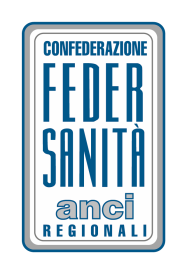 COMUNICATO STAMPAFORUM PERMANENTE DEI DIRETTORI GENERALI: FEDERSANITA’ PRESENTA I LABORATORI TEMATICI A Roma, presso il Ministero della Salute, i direttori generali delle aziende sanitarie e ospedaliere, provenienti da tutte le regioni, si confronteranno per l’avvio di “cantieri aperti” di co-progettazione finalizzati all’elaborazione di proposte di riforma e iniziative di riorganizzazione della rete dell’assistenza e dei servizi di cura alla personaAuditorium Cosimo Piccinno Ministero della Salute Lungotevere Ripa 1Venerdì 14 aprile ore 10-13Roma 14 aprile 2023 –  Una casa delle competenze con l’obiettivo di formulare, attraverso il dialogo costante delle reti professionali, proposte utili all’approfondimento dei temi più rilevanti e di maggior attualità riguardanti la sanità, le aziende sanitarie e l’integrazione con il territorio, analizzando gli scenari relativi al futuro del Servizio Sanitario e Socio Sanitario nazionale. Sarà questo in sintesi il lavoro del Forum Permanente dei Direttori Generali delle Aziende sanitarie e ospedaliere associate a Federsanità che si è insediato, oggi, a Roma in un evento presso  l’Auditorium Cosimo Piccinno del Ministero della Salute. VIRGOLETTATO MINISTRO“L’ammodernamento della nostra sanità richiede non solo risorse economiche adeguate ma un utilizzo appropriato – ha detto il Ministro della Salute Orazio Schillaci nel suo saluto al Forum -. Abbiamo di fronte sfide importanti come l’attuazione del PNRR, e in particolare il potenziamento della medicina territoriale, per garantire più efficienza ed equità. Le buone competenze manageriali e capacità di leadership potranno rendere efficaci gli investimenti adattando gli interventi al contesto locale e migliorando l’accesso dei cittadini ai servizi sanitari e sociosanitari”.”Il Forum è un organismo composto da oltre 100 Direttori Generali ed è coordinato da Fabrizio d’Alba, direttore generale dell’AOU Policlinico Umberto I: “il Forum permanente dei Dg – ha spiegato - sarà un cantiere aperto che lavorerà attraverso Laboratori tematici di co-progettazione a cui ogni direttore generale associato a Federsanità potrà aderire, sia per le proprie competenze individuali, sia per la propria esperienza sul campo e buone pratiche aziendali, ma anche per un interesse multidisciplinare orientato al tema”. Sono sette i laboratori individuati, con alcuni sottogruppi per l’approfondimento di alcune particolari tematiche: Pnrr, sanità territoriale; accesso alle cure; politiche del personale; grandi ospedali nel nuovo sistema dell’offerta; partenariato pubblico-privato; direzioni strategiche: necessità di ripensamento, sistemi di tutela, valorizzazione del ruolo; direzioni strategiche e benessere organizzativo.“Il Forum permanente dei Dg di Federsanità – ha detto Tiziana Frittelli Dg dell’AO San Giovanni di Roma e Presidente Nazionale di Federsanità - sarà un cantiere aperto per promuovere iniziative e progettualità che contribuiscano attivamente alla riorganizzazione della rete dell’assistenza e dei servizi di cura alla persona per una reale prossimità ai bisogni di salute espressi sui territori. Lavoreremo concretamente per la produzione di position paper e pubblicazioni scientifiche finalizzate a dare un contributo tangibile ai decisori istituzionali”